Hierbij bied ik u, mede namens mijn ambtgenoot van Financiën, de nota naar aanleiding van het nader verslag inzake het bovenvermelde voorstel alsmede een tweede nota van wijziging aan.

Tevens zend ik u hierbij de antwoorden op de vragen van de leden Van Wijngaarden en Harbers (beiden VVD) aan de staatssecretarissen van Veiligheid en Justitie en van Financiën over het bericht ‘De enorme interesse voor vergunningen voor internetgokken in Nederland’ (ingezonden 30 april 2015).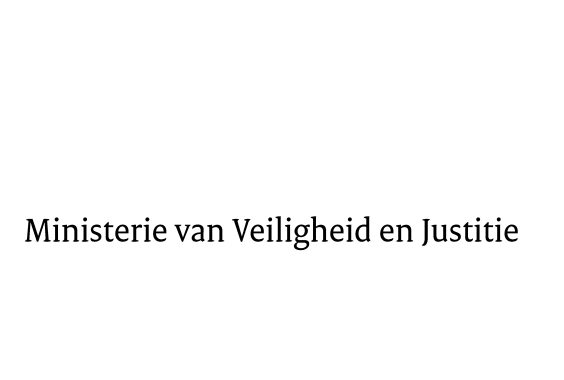 > Retouradres Postbus 20301 2500 EH  Den Haag> Retouradres Postbus 20301 2500 EH  Den HaagAan de Voorzitter van de Tweede Kamer der Staten-GeneraalPostbus 20018 2500 EA  DEN HAAGAan de Voorzitter van de Tweede Kamer der Staten-GeneraalPostbus 20018 2500 EA  DEN HAAGDatum15 december 2015OnderwerpWijziging van de Wet op de kansspelen, de Wet op de kansspelbelasting en enkele andere wetten in verband met het organiseren van kansspelen op afstand (Kamerstukken 33 996)Directie Wetgeving en Juridische ZakenSector Staats- en bestuursrechtTurfmarkt 1472511 DP  Den HaagPostbus 203012500 EH  Den Haagwww.rijksoverheid.nl/venjOns kenmerk714423 Bij beantwoording de datum en ons kenmerk vermelden. Wilt u slechts één zaak in uw brief behandelen.De Staatssecretaris van Veiligheid en Justitie, 
K. H. D. M. Dijkhoff